Arbeit mit den Ressourcen „Wir können das!“ 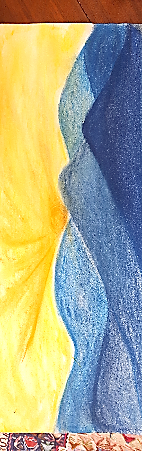 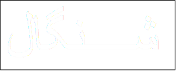 Weben und Nähen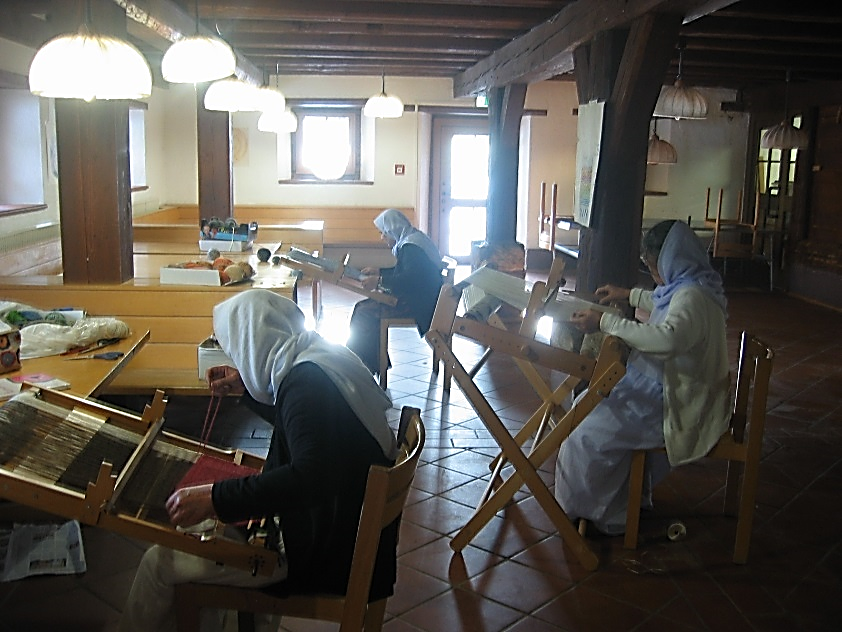 Unsere fleißigen  Weberinnen!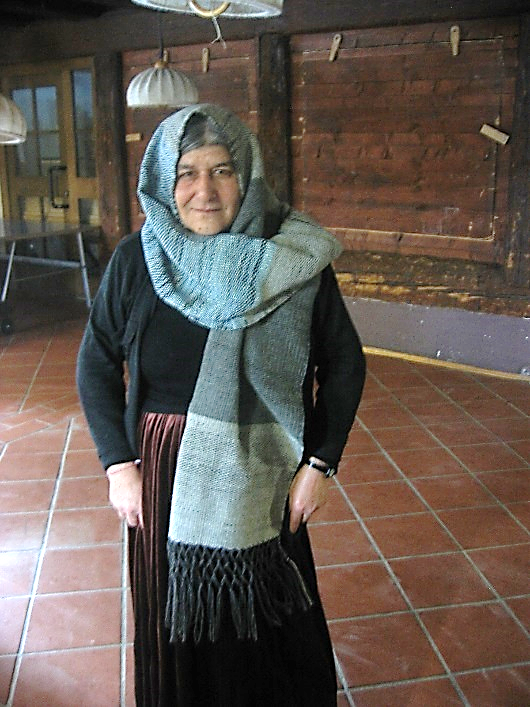 Die stolze Kamila, die am Abend vorher bis 22Uhr ihren Schal fertigstellte, um ihn als erste am nächsten Morgen zu präsentieren. Auf in den Tafelladen!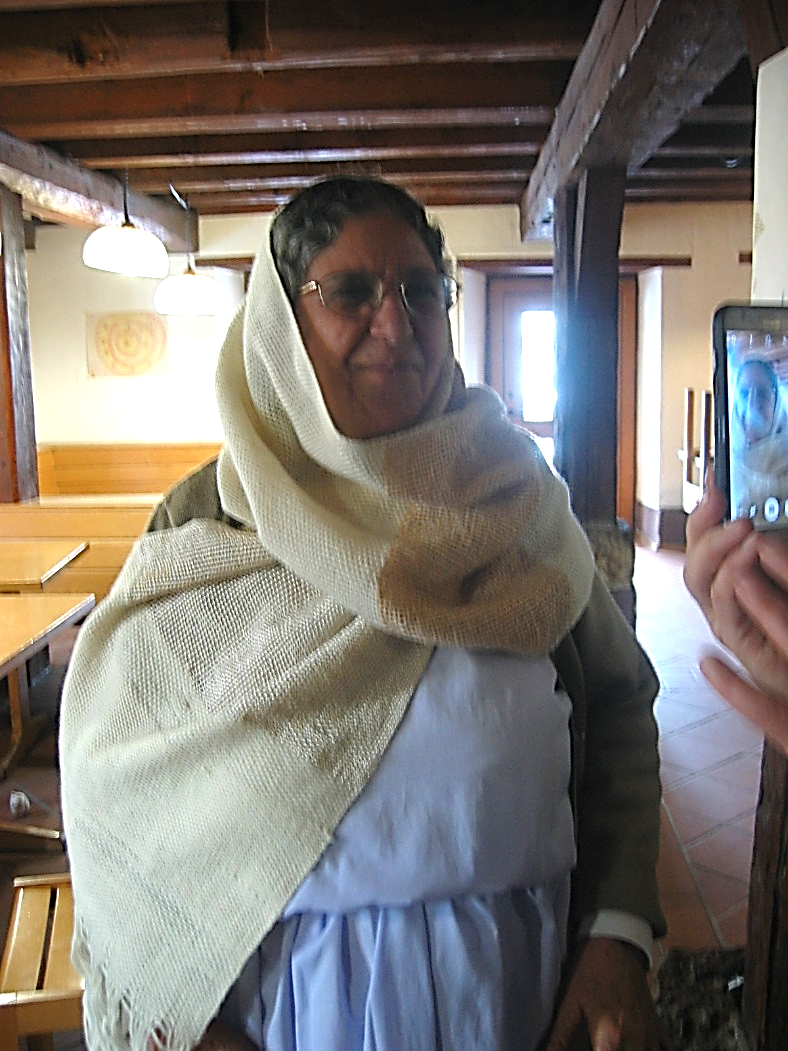 Baran war dann die zweite…Nähen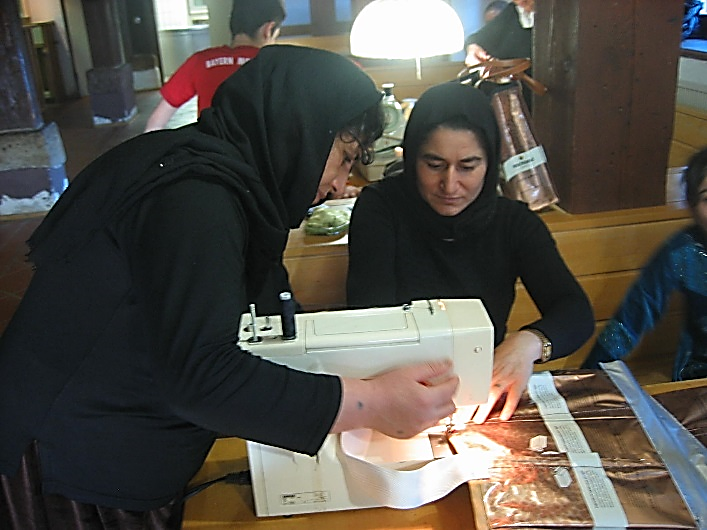 Großes Erstaunen, was so alles genäht werden kann ….hier entstehen Einkaufstaschen aus gebrauchten Kaffeetüten!